СОВЕТ ДЕПУТАТОВ МУНИЦИПАЛЬНОГО ОБРАЗОВАНИЯНИКОЛАЕВСКИЙ  СЕЛЬСОВЕТ САРАКТАШСКОГО РАЙОНАОРЕНБУРГСКОЙ ОБЛАСТИТРЕТИЙ СОЗЫВРЕШЕНИЕвнеочередного двадцать шестого  заседания Совета депутатовмуниципального образования Николаевский  сельсоветтретьего  созываот  27 ноября 2018 года                     с. Николаевка                № 141В соответствии со ст. 27 Федерального закона от 06.10.2003 № 131-ФЗ «Об общих принципах организации местного самоуправления в Российской Федерации», Положением о территориальном общественном самоуправлении в муниципальном образовании Николаевский сельсовет Саракташского района Оренбургской области, утвержденным решением Совета депутатов Николаевского сельсовета от 14 сентября 2018 года № 131, руководствуясь ст.15 Устава муниципального образования  Николаевский сельсовет, на основании поступивших заявлений инициативных групп,          Совет депутатов Николаевского сельсоветаР Е Ш И Л:1. Установить границы территорий, в пределах которых осуществляется территориальное общественное самоуправление в селе Кабанкино, селе Биктимирово, селе Рождественка муниципального образования Николаевский сельсовет Саракташского района Оренбургской области, согласно приложению.2. Поручить администрации муниципального образования Николаевский сельсовет оказать содействие инициативной группе граждан по подготовке и проведению учредительной конференции граждан по вопросам организации и осуществления территориального общественного самоуправления.3. Организацию исполнения настоящего решения возложить на главу муниципального образования Николаевский сельсовет Саракташского района С.Н.Дудко.3. Настоящее решение вступает в силу со дня подписания, подлежит обнародованию и размещению на официальном сайте администрации муниципального образования Николаевский сельсовет Саракташского района Оренбургской области в сети «Интернет». 4. Контроль за исполнением настоящего решения возложить на постоянную комиссию Совета депутатов сельсовета по мандатным вопросам, вопросам местного самоуправления, законности, правопорядка, работе с общественными и религиозными объединениями, национальным вопросам и делам военнослужащих (Габзалилов Ф.Ш.).Председатель Совета депутатов,глава сельсовета                                                                            С.Н.ДудкоПриложение к решению Совета депутатов сельсоветаот  27 ноября 2018 года  № 141Описание границ территории,в пределах которой осуществляетсятерриториальное общественное самоуправление в муниципальном образовании Николаевский сельсовет Саракташского района Оренбургской области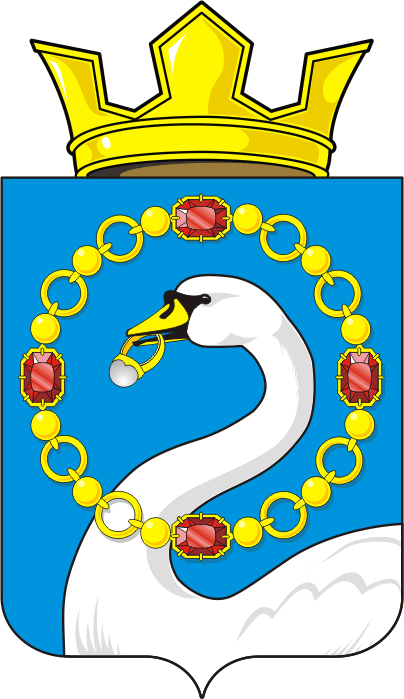 Об установлении границ  территорий на которых осуществляется территориальное общественное самоуправление в муниципальном образовании Николаевский сельсовет Саракташского района Оренбургской областиРазослано:администрации сельсовета, депутатам, прокуратуре района, постоянной комиссии, официальный сайт администрации сельсовета, в дело №п/пНаименование населенного пункта муниципального образованияГраница территории, в пределах  которой осуществляется ТОС1село КабанкиноТерриториальное общественное самоуправление осуществляется в границах населённого пункта с. Кабанкино, границы утверждены Генеральным планом муниципального образования Николаевский сельсовет2село БиктимировоТерриториальное общественное самоуправление осуществляется в границах населённого пункта с. Биктимирово, границы утверждены Генеральным планом муниципального образования Николаевский сельсовет1село РождественкаТерриториальное общественное самоуправление осуществляется в границах населённого пункта с. Рождественка, границы утверждены Генеральным планом муниципального образования Николаевский сельсовет